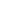 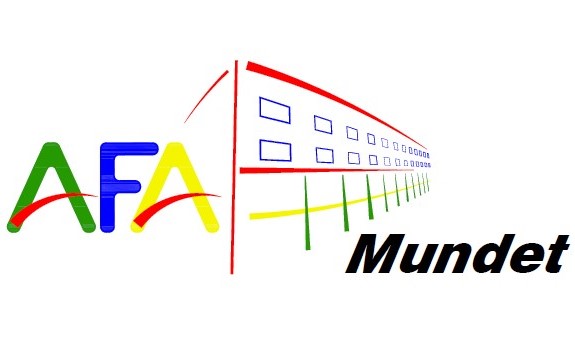 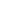 NO I COGNOMS ALUMNE: _________________________________________ COGNOM 1º: ___________________________   COGNOM 2º: _____________________________  SOCI/A AFA ☐  (SÍ)      ☐    (NO) CURS  ESO -    ☐ 1º     ☐   2º     ☐   3º     ☐    4º          ☐   A      ☐   B       Batxillerat 1rA 	   1rB 	 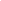                                                                                                                                           2nA	   2nB	 MARQUEU UNA DE LES DUES OPCIONS: TOTA LA SETMANA (DE DILLUNS A DIVENDRES)   ☐ NOMÉS ELS DIES  DILLUNS ☐         DIMARTS  ☐          DIMECRES ☐            DIJOUS ☐              DIVENDRES ☐ 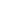 NOM TUTOR/A ____________________ COGNOM 1º: ______________________ COGNOM 2º: ____________________TELÈFON:______________________ MAIL:________________________________________________________________________ NOM TUTOR/A:   ____________________    COGNOM 1º: ______________________ COGNOM 2º: ____________________TELÈFON:______________________ MAIL:________________________________________________________________________ (*) AUTORITZACIÓ DOMICILIACIÓ BANCÀRIA  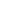 NOM TITULAR: __________________________________________________ NÚMERO COMPTE BANCARI: ___ ___ ___ ___ - ___ ___ ___ ___ - ___ ___ - ___ ___ ___ ___ ___ ___ ___ ___ ___ ___ 